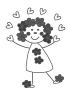 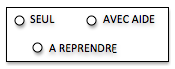 STRUCTURER SA PENSEE		Comprendre un tableau à double entréeColle les décorations de Noël dans les bonnes cases.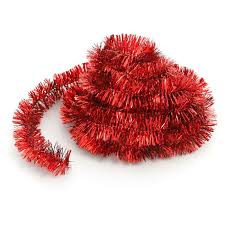 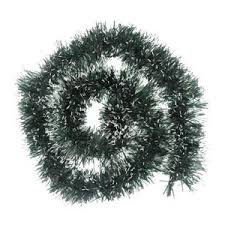 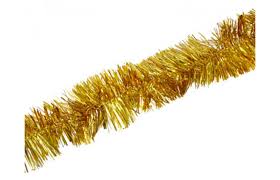 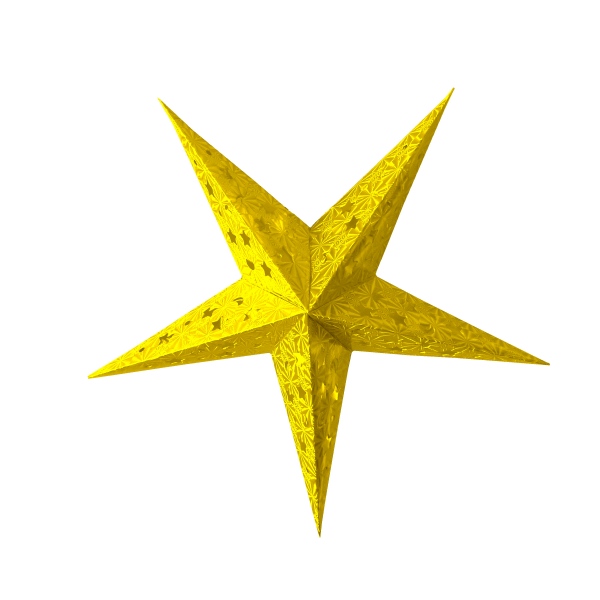 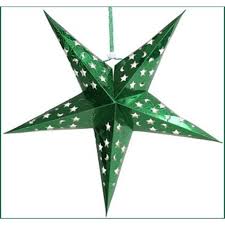 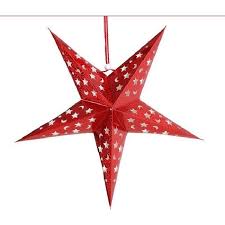 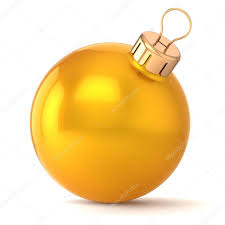 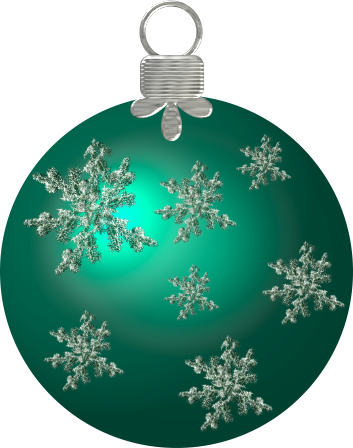 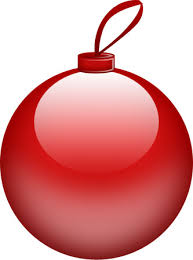 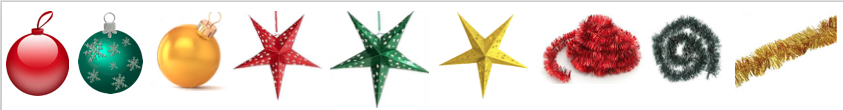 ROUGEVERTJAUNE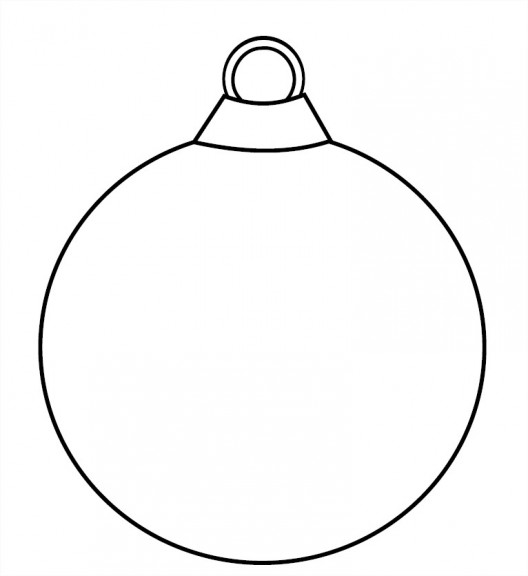 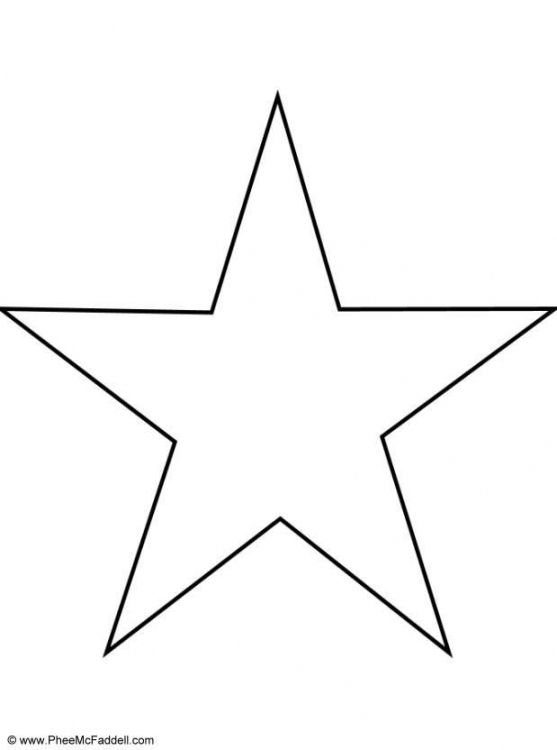 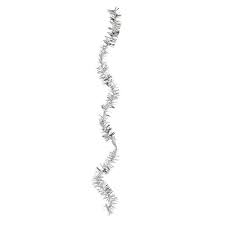 